Rapport package teamNormality Tests2011-04-26 20:25 CETDescriptionOverview of several normality tests and diagnostic plots that can screen departures from normality.IntroductionIn statistics, normality refers to an assumption that the distribution of a random variable follows normal (Gaussian) distribution. Because of its bell-like shape, it's also known as the "bell curve". The formula for normal distribution is:Normal distribution belongs to a location-scale family of distributions, as it's defined two parameters: - mean or expectation (location parameter) - variance (scale parameter)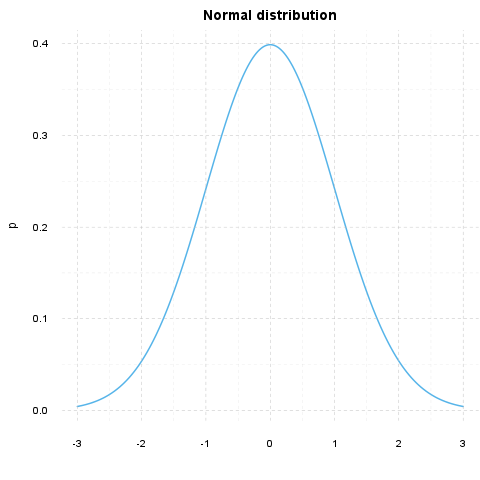 Normality TestsOverviewVarious hypothesis tests can be applied in order to test if the distribution of given random variable violates normality assumption. These procedures test the H0 that provided variable's distribution is normal. At this point only few such tests will be covered: the ones that are available in stats package (which comes bundled with default R installation) and nortest package that is available on CRAN.Shapiro-Wilk test is a powerful normality test appropriate for small samples. In R, it's implemented in shapiro.test function available in stats package.Lilliefors test is a modification of Kolmogorov-Smirnov test appropriate for testing normality when parameters or normal distribution (, ) are not known. lillie.test function is located in nortest package.Anderson-Darling test is one of the most powerful normality tests as it will detect the most of departures from normality. You can find ad.test function in nortest package.ResultsHere you can see the results of applied normality tests (p-values less than 0.05 indicate significant discrepancies):We will use Shapiro-Wilk, Lilliefors and Anderson-Darling tests to screen departures from normality in the response variable.So, the conclusions we can draw with the help of test statistics:based on Lilliefors test, distribution of Internet usage in leisure time (hours per day) is not normalAnderson-Darling test confirms violation of normality assumptionaccording to Shapiro-Wilk test, the distribution of Internet usage in leisure time (hours per day) is not normalAs you can see, the applied tests confirm departures from normality.Diagnostic PlotsThere are various plots that can help you decide about the normality of the distribution. Only a few most commonly used plots will be shown: histogram, Q-Q plot and kernel density plot.HistogramHistogram was first introduced by Karl Pearson and it's probably the most popular plot for depicting the probability distribution of a random variable. However, the decision depends on number of bins, so it can sometimes be misleading. If the variable distribution is normal, bins should resemble the "bell-like" shape.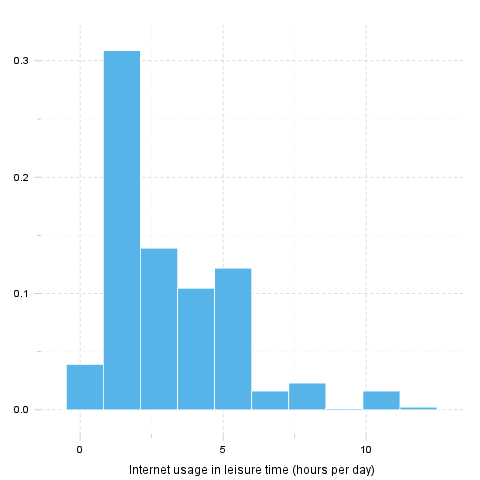 Q-Q Plot"Q" in Q-Q plot stands for quantile, as this plot compares empirical and theoretical distribution (in this case, normal distribution) by plotting their quantiles against each other. For normal distribution, plotted dots should approximate a "straight", x = y line.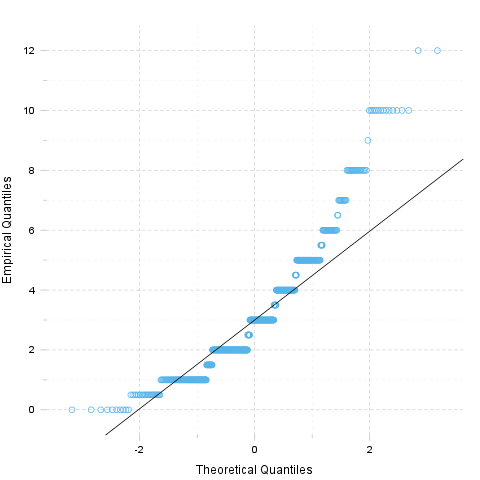 Kernel Density PlotKernel density plot is a plot of smoothed empirical distribution function. As such, it provides good insight about the shape of the distribution. For normal distributions, it should resemble the well known "bell shape".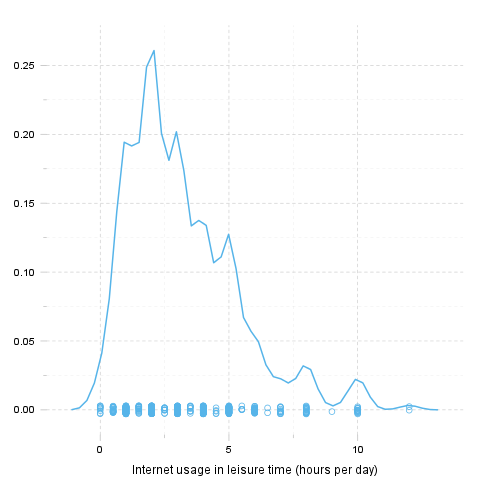 DescriptionOverview of several normality tests and diagnostic plots that can screen departures from normality.IntroductionIn statistics, normality refers to an assumption that the distribution of a random variable follows normal (Gaussian) distribution. Because of its bell-like shape, it's also known as the "bell curve". The formula for normal distribution is:Normal distribution belongs to a location-scale family of distributions, as it's defined two parameters: - mean or expectation (location parameter) - variance (scale parameter)Normality TestsOverviewVarious hypothesis tests can be applied in order to test if the distribution of given random variable violates normality assumption. These procedures test the H0 that provided variable's distribution is normal. At this point only few such tests will be covered: the ones that are available in stats package (which comes bundled with default R installation) and nortest package that is available on CRAN.Shapiro-Wilk test is a powerful normality test appropriate for small samples. In R, it's implemented in shapiro.test function available in stats package.Lilliefors test is a modification of Kolmogorov-Smirnov test appropriate for testing normality when parameters or normal distribution (, ) are not known. lillie.test function is located in nortest package.Anderson-Darling test is one of the most powerful normality tests as it will detect the most of departures from normality. You can find ad.test function in nortest package.ResultsHere you can see the results of applied normality tests (p-values less than 0.05 indicate significant discrepancies):We will use Shapiro-Wilk, Lilliefors and Anderson-Darling tests to screen departures from normality in the response variable.So, the conclusions we can draw with the help of test statistics:based on Lilliefors test, distribution of Internet usage in leisure time (hours per day) is not normalAnderson-Darling test confirms violation of normality assumptionaccording to Shapiro-Wilk test, the distribution of Internet usage in leisure time (hours per day) is not normalAs you can see, the applied tests confirm departures from normality.Diagnostic PlotsThere are various plots that can help you decide about the normality of the distribution. Only a few most commonly used plots will be shown: histogram, Q-Q plot and kernel density plot.HistogramHistogram was first introduced by Karl Pearson and it's probably the most popular plot for depicting the probability distribution of a random variable. However, the decision depends on number of bins, so it can sometimes be misleading. If the variable distribution is normal, bins should resemble the "bell-like" shape.Q-Q Plot"Q" in Q-Q plot stands for quantile, as this plot compares empirical and theoretical distribution (in this case, normal distribution) by plotting their quantiles against each other. For normal distribution, plotted dots should approximate a "straight", x = y line.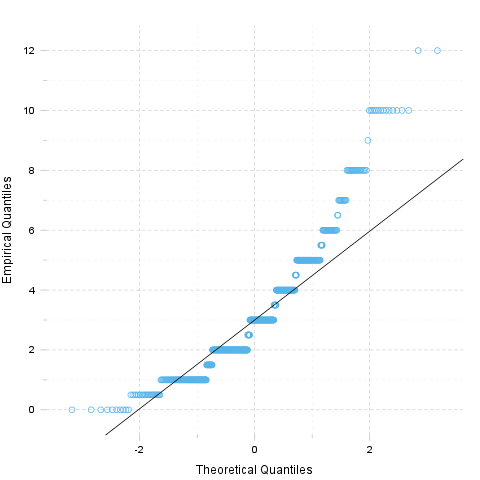 Kernel Density PlotKernel density plot is a plot of smoothed empirical distribution function. As such, it provides good insight about the shape of the distribution. For normal distributions, it should resemble the well known "bell shape".DescriptionOverview of several normality tests and diagnostic plots that can screen departures from normality.IntroductionIn statistics, normality refers to an assumption that the distribution of a random variable follows normal (Gaussian) distribution. Because of its bell-like shape, it's also known as the "bell curve". The formula for normal distribution is:Normal distribution belongs to a location-scale family of distributions, as it's defined two parameters: - mean or expectation (location parameter) - variance (scale parameter)Normality TestsOverviewVarious hypothesis tests can be applied in order to test if the distribution of given random variable violates normality assumption. These procedures test the H0 that provided variable's distribution is normal. At this point only few such tests will be covered: the ones that are available in stats package (which comes bundled with default R installation) and nortest package that is available on CRAN.Shapiro-Wilk test is a powerful normality test appropriate for small samples. In R, it's implemented in shapiro.test function available in stats package.Lilliefors test is a modification of Kolmogorov-Smirnov test appropriate for testing normality when parameters or normal distribution (, ) are not known. lillie.test function is located in nortest package.Anderson-Darling test is one of the most powerful normality tests as it will detect the most of departures from normality. You can find ad.test function in nortest package.ResultsHere you can see the results of applied normality tests (p-values less than 0.05 indicate significant discrepancies):We will use Shapiro-Wilk, Lilliefors and Anderson-Darling tests to screen departures from normality in the response variable.So, the conclusions we can draw with the help of test statistics:based on Lilliefors test, distribution of Internet usage in leisure time (hours per day) is not normalAnderson-Darling test confirms violation of normality assumptionaccording to Shapiro-Wilk test, the distribution of Internet usage in leisure time (hours per day) is not normalAs you can see, the applied tests confirm departures from normality.Diagnostic PlotsThere are various plots that can help you decide about the normality of the distribution. Only a few most commonly used plots will be shown: histogram, Q-Q plot and kernel density plot.HistogramHistogram was first introduced by Karl Pearson and it's probably the most popular plot for depicting the probability distribution of a random variable. However, the decision depends on number of bins, so it can sometimes be misleading. If the variable distribution is normal, bins should resemble the "bell-like" shape.Q-Q Plot"Q" in Q-Q plot stands for quantile, as this plot compares empirical and theoretical distribution (in this case, normal distribution) by plotting their quantiles against each other. For normal distribution, plotted dots should approximate a "straight", x = y line.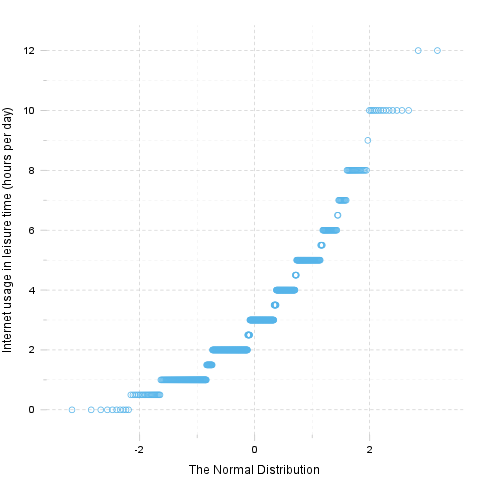 Kernel Density PlotKernel density plot is a plot of smoothed empirical distribution function. As such, it provides good insight about the shape of the distribution. For normal distributions, it should resemble the well known "bell shape".This report was generated with R (3.0.1) and rapport (0.51) in 2.401 sec on x86_64-unknown-linux-gnu platform.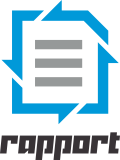 MethodStatisticp-valueLilliefors (Kolmogorov-Smirnov) normality test0.1683e-52Anderson-Darling normality test18.757.261e-44Shapiro-Wilk normality test0.90011.618e-20MethodStatisticp-valueLilliefors (Kolmogorov-Smirnov) normality test0.1683e-52Anderson-Darling normality test18.757.261e-44Shapiro-Wilk normality test0.90011.618e-20MethodStatisticp-valueLilliefors (Kolmogorov-Smirnov) normality test0.1683e-52Anderson-Darling normality test18.757.261e-44Shapiro-Wilk normality test0.90011.618e-20